Prilog IIOBRAZAC ZA CIJENU PONUDENaziv dobavljača: Ponuda broj:Nabavka usluge uređenja biciklističke staze Trebinje-Jazina u okviru realizacije projekta  “ReTRail”Potpis ovlaštenog lica:___________________ 	M.P.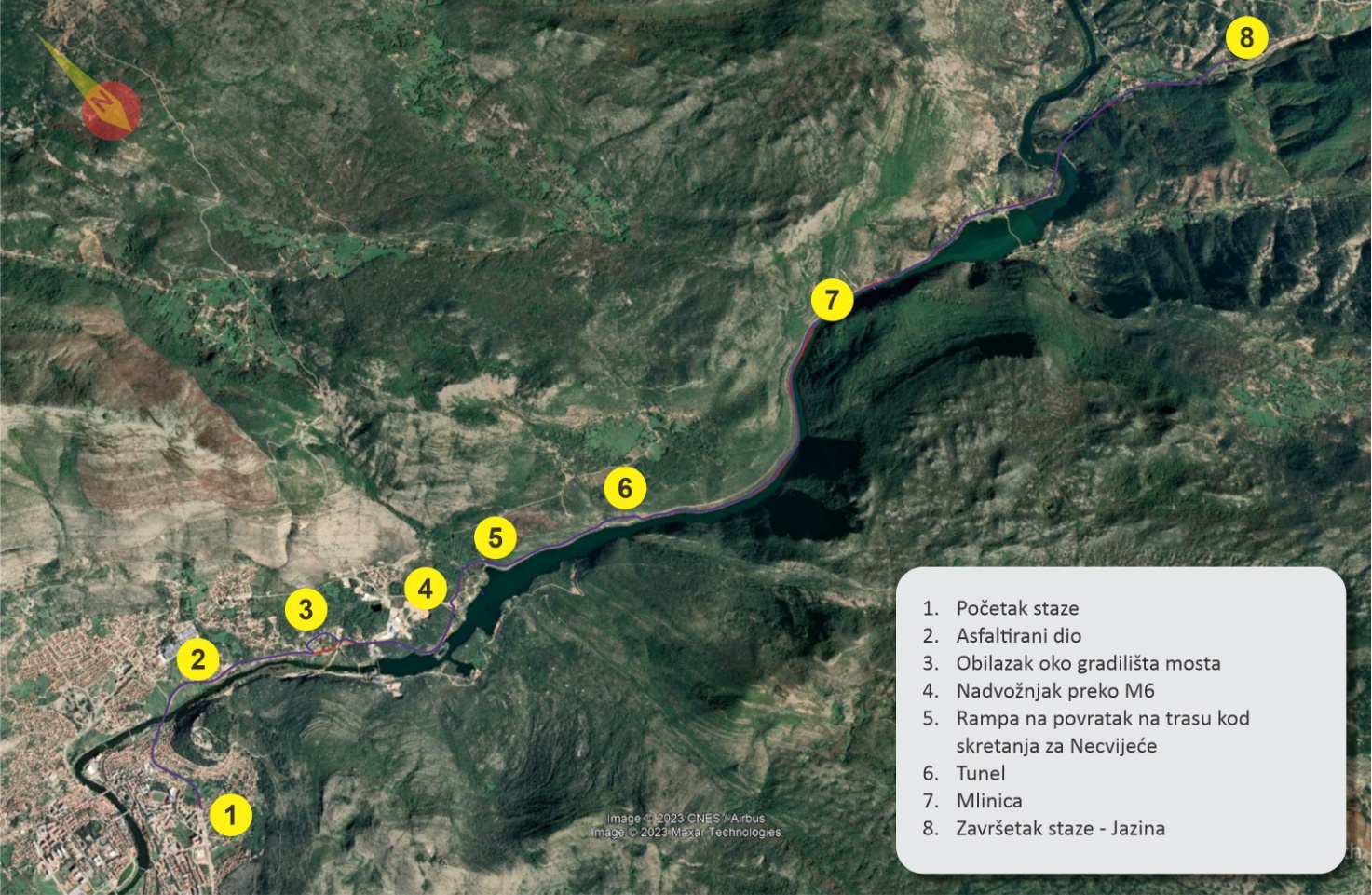 R.BOpis radovaJedinica mjereKoličinaJedinična cijenaUkupno (KM)IRADOVI NA IZRADI TRASEI.1Kombinovano ručno i mašinsko čišćenje visokog, niskog rastinja i mogućih ostataka bivše uskotračne pruge (drveni pragovi, šine, naneseni humus i sl.). Čišćenje podrazumijeva sve radove koji su neophodni da bi se pripremila zdrava posteljica za ugradnju završnog nosivog sloja trase. Materijal deponovati uz trasu na pogodnim mjestima uz saglasnost nadzornog inženjera.Obračun po m2.(4.030x2,00 m)m28.060,00I.2Mašinsko planiranje i poravnavanje posteljice postojećih makadamskih dionica. U cijenu uračunati poravnavanje rupa, skidanje izbočina, skidanje blata i sl.), te mjestimično nasipanje šljunkovitog materijala za planiranje i poravnavanje u cilju postizanje visinskih kota koje zahtijeva teren na licu mjesta.Obračun po m2.(10.850x2.00m)x20%m24.340,00I.3Nabavka, transport i ugradnja tampona debljine do 10cm na zdravu prethodno očišćenu posteljicu trase. Obračun po m3.(4.030x2.00x0,10m + 6.820x2,00x0,10x10%)m3942,40I.4Mašinsko valjanje cijele trase makadamskog puta vibracionim valjkom.Obračun po m2.(10.850x2,00m)m221.700,00UKUPNO RADOVI NA IZRADI TRASEIIRADOVI NA IZGRADNJI PRIKLJUČAKA SA POSTOJEĆE TRASEII.1Nabavka, transport i ugradnja nasipa od šljunkovitog materijala za obilazak gradilišta novog mosta kog brane Gorica. Staza izlazi iz trase uskotračne pruge uulicu Melentija Perovića na skretanju za restoran „Studenac“, a vraća se iza vinarije "Anđelić". Dužina izmještene dionice je oko 500 m. Obračun po m3.m320,00II.2Nabavka, transport i ugradnja nasipa od šljunkovitog materijala za prelaz sa nadvožnjaka na trasu kod parkinga za šlepere i vinarije „Petijević“.Obračun po m3.m360,00II.3Izrada pristupnog puta na trasu na lijevoj (sjevernoj) strani postojećeg oporca nadvožnjaka na putu za Necvijeće. Obračun po komplet urađenom poslu.komplet1,00II.4Nabavka, transport i ugradnja tampona na posteljicu nasutog materijala, te zbijanje istog do potrebne zbijenosti.Obračun po m3.m50,00UKUPNO RADOVI NA IZGRADNJI PRIKLJUČAKA SA POSTOJEĆE TRASEIIIRADOVI NA ČIŠĆENJU TUNELA I ODRONAIII.1Čišćenje 2 tunela:Mašinsko uklanjanje nasutog raznog materijala iz tunela, te utovar u kamion i odvoz na obližnju deponiju koju odredi nadzorni organ.Obračun po m3.m330,00III.2Čišćenje odrona:Mašinsko uklanjanje nasutog materijala uslijed odrona kombinirkom, razastiranje i nasipanje materijala na put i ispod puta, te utovar viška materijala iz odrona u kamion i odvoz na obližnju deponiju koju odredi nadzorni organ. Obračun po m3.(180,00x2,50x2,00m)m3900,00UKUPNO RADOVI NA ČIŠĆENJU TUNELA I ODRONAIVRADOVI NA IZRADI OGRADE NADVOŽNJAKA I NA LOKACIJI MLINICAIV.1Nabavka, transport i ugradnja komplet metalne ograde po kruni zidova visine h=1.10m. Ograda se sastoji od vertikalnih stubova (φ 48) i horizontalnih cijevi. Horizontalne cijevi postaviti (zavariti) u dva reda po visini i to po vrhu stubova i na polovini visine stubova.. Visina stubova je h=1.10m koji se ankeruju u pod i postavljaju na svaka 3m. Postavlja se na dvije lokacije – nadvožnjak iznad magistralnog puta M6 i dionica kod Mlinice.Cijenom obuhvatiti sav potreban rad i materijal na izradi pozicije.Obračun po m1.m1100,00UKUPNO RADOVI NA IZRADI OGRADE NADVOŽNJAKA I NA LOKACIJI MLINICAUKUPNO BEZ PDV:UKUPNO BEZ PDV:UKUPNO BEZ PDV:UKUPNO BEZ PDV:POPUST:POPUST:POPUST:POPUST:UKUPNO SA URAČUNATIM POPUSTOM BEZ PDV:UKUPNO SA URAČUNATIM POPUSTOM BEZ PDV:UKUPNO SA URAČUNATIM POPUSTOM BEZ PDV:UKUPNO SA URAČUNATIM POPUSTOM BEZ PDV: